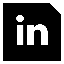 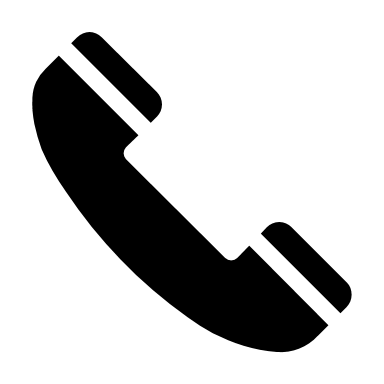 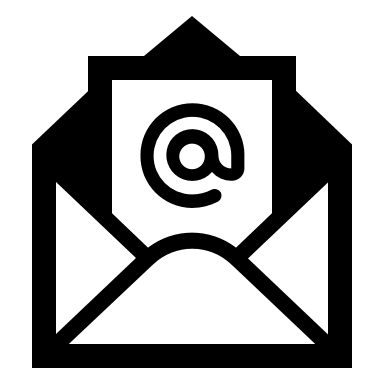 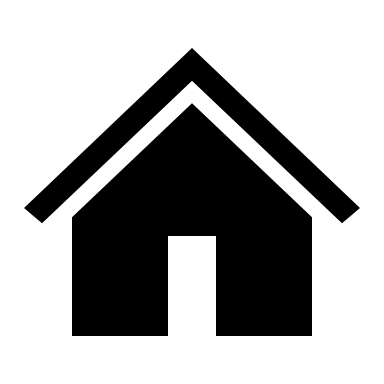 
Jag är rätt person för jobbet som ingenjör hos er!Mitt namn är Sophia Wickström och jag är 23 år gammal. Jag är snart klar med min master på Civilingenjörsprogrammet på Mittuniversitetet i Sundsvall.Vad har jag för målsättning?
Mitt mål efter utbildningen är att bli anställd på ett företag som jobbar med innovation där jag kan trivas och utvecklas i mitt arbete. Jag tror därför att jag skulle passa perfekt hos er.Vad har jag för utbildning?Jag har under utbildningen i Sundsvall haft inriktning inom matematik, statistik, ekonomi/finans och datorutveckling. Med andra ord är jag en riktig nörd när det kommer till statistik, siffror och datorer och vill gärna jobba med det nu när jag snart är färdigutbildad.Vad är mitt nästa steg i karriären?
Nu när jag snart är klar med min utbildning letar jag som sagt efter ett innovativt företag som vill åstadkomma mycket till mänskligheten, och det har jag verkligen fått uppfattningen med er.Vem är jag?Jag är en social människa som ofta får höra att jag är väldigt glad. Jag har väldigt lätt för att lära mig nya saker och är mycket noggrann som person. Att både ta och ge kritik är en egenskap jag fått chansen att utveckla under min utbildning, vilket är viktigt när man ska vara del av ett produktivt team.Hoppas att jag låter intressant, jag sitter redo och väntar på ert samtal!Med vänliga hälsningar, Sophia Wickström.